Лето – пора оздоровления!Лето – удивительная пора! Все малыши любят это время года. Лето – плодотворный  период  для  оздоровления  организма  и  укрепления здоровья, формирования  у детей привычки к здоровому образу жизни. Перед началом летней – оздоровительной  кампании  мы отремонтировали  и  благоустроили  игровую  площадку. Руками  родителей  наших  воспитанников  изготовлены и  установлены  скамейки,  новая  песочница,  веселый  паровозик,  расписные  лошадки,  забавный  мотоцикл.Каждый  уголок  игрового  участка  был  заполнен  чем-то  ярким,  удивительным,  привлекательным  для  малышей:  «попрыгунчики»  на  асфальте,    «волшебные  корзинки»,   «мини-водоем», «дорожка  здоровья»   и  многое другое. Наш  «огород»  порадовал  своими  дарами,  которые  охранял  забавный «Страшила». Все  это  способствовало  познавательному  и  физическому  развитию  детей, созданию  благоприятной   эмоциональной  атмосферы    во  время  летних  прогулок.  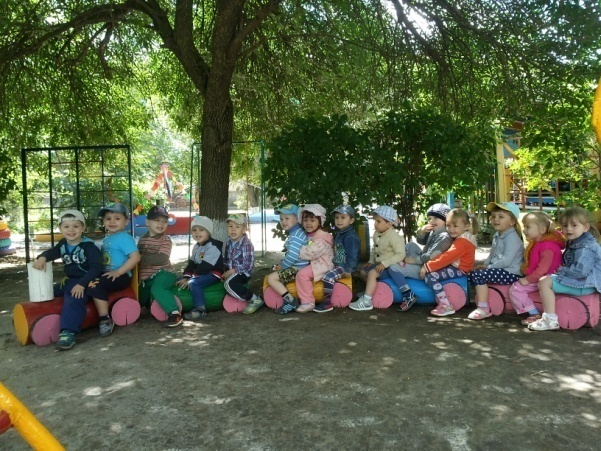 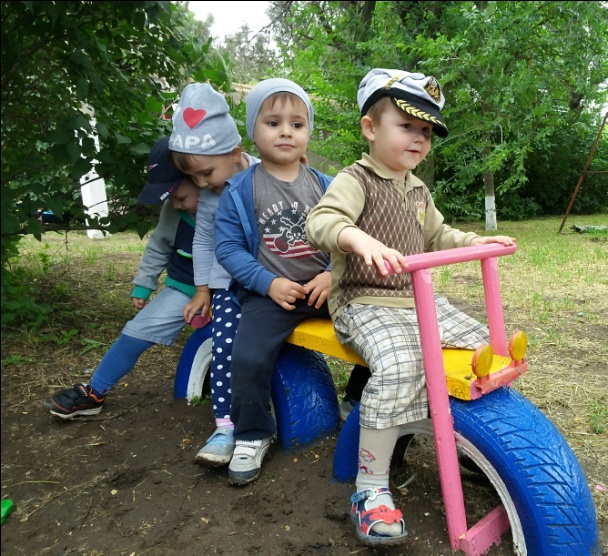 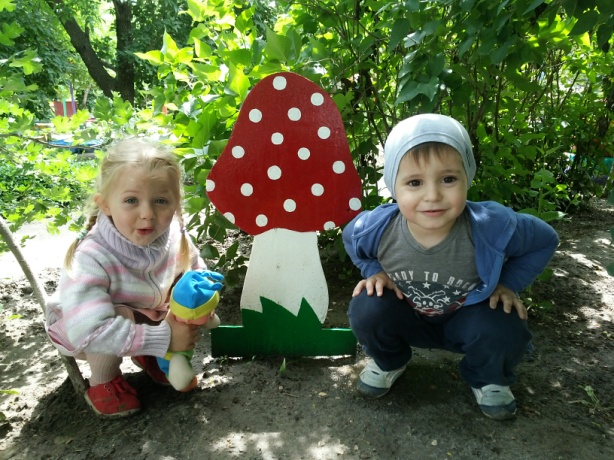 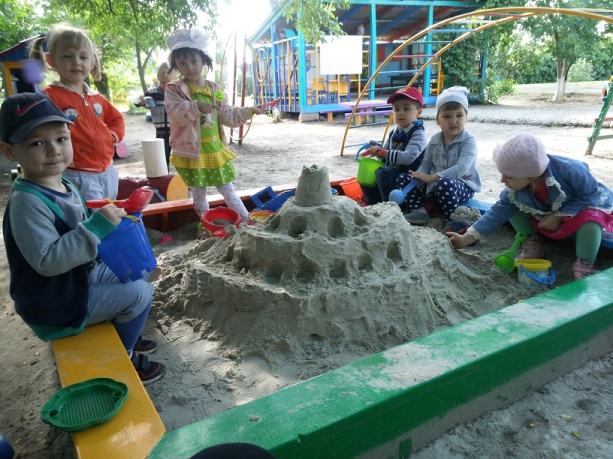 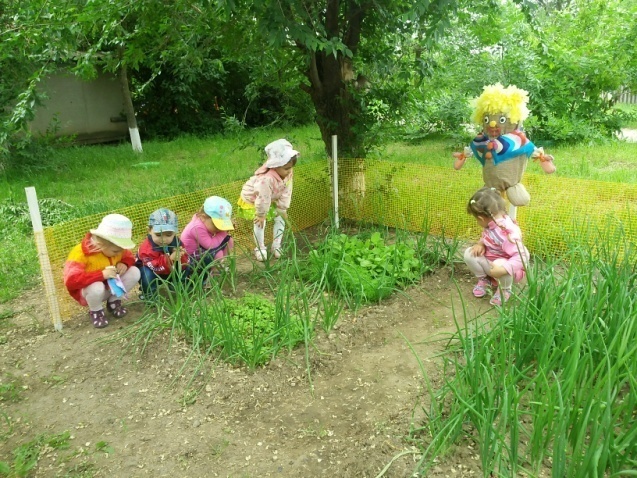 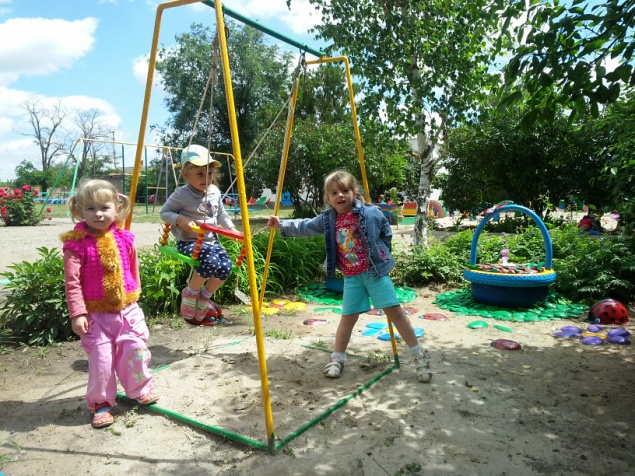 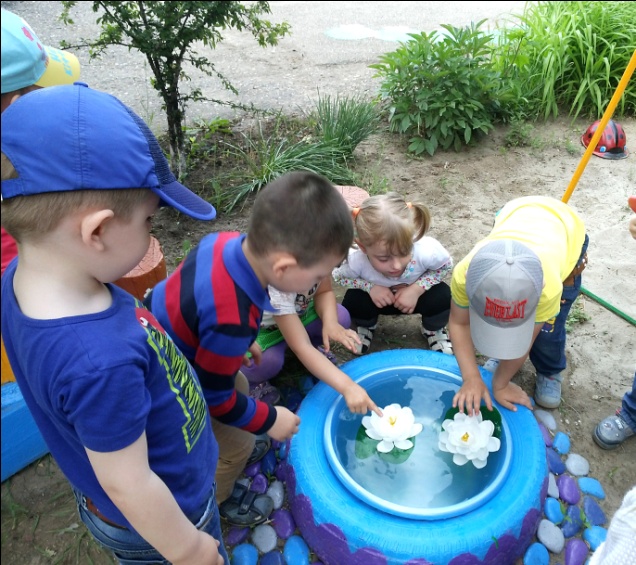 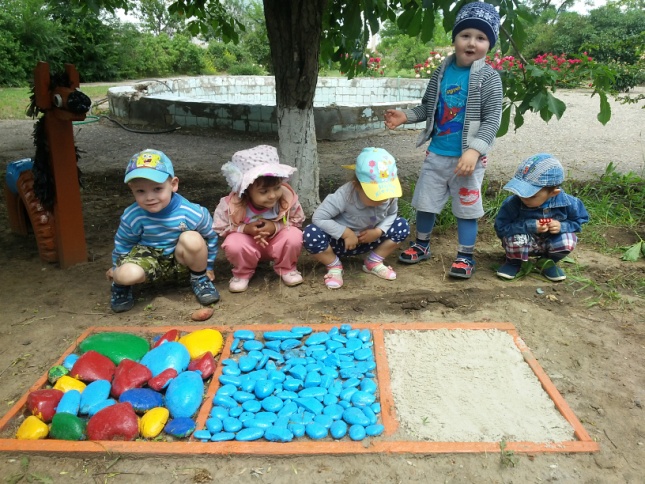 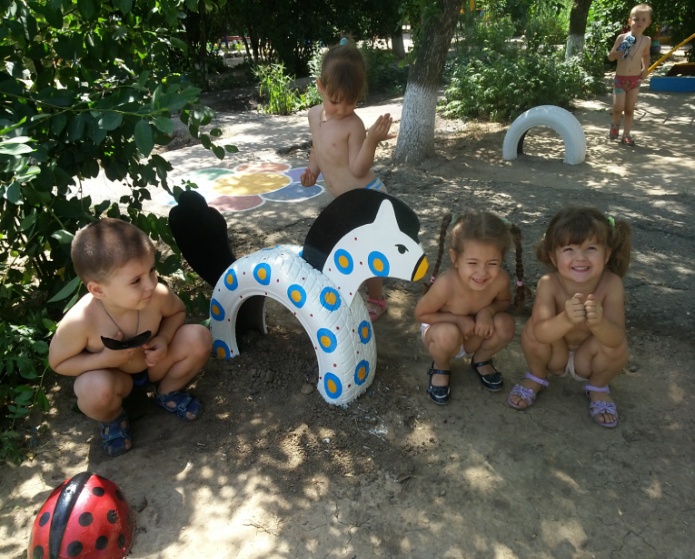 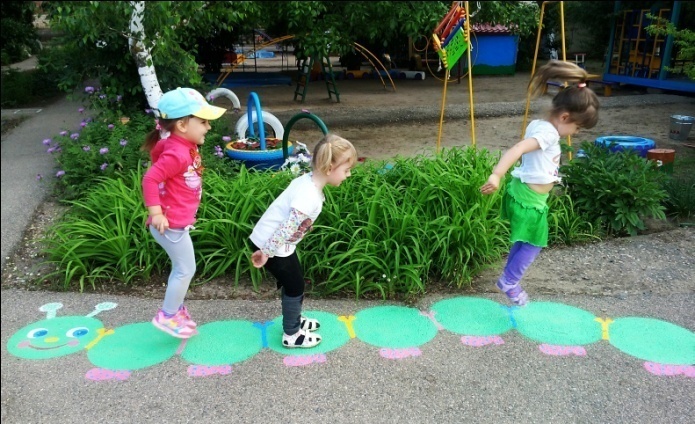 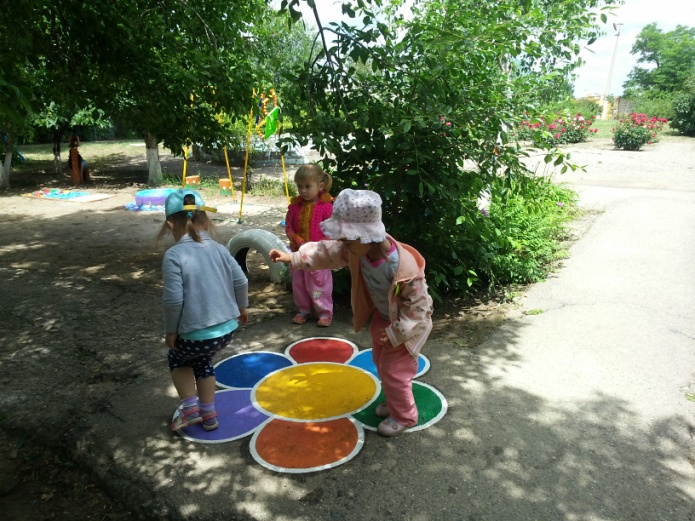 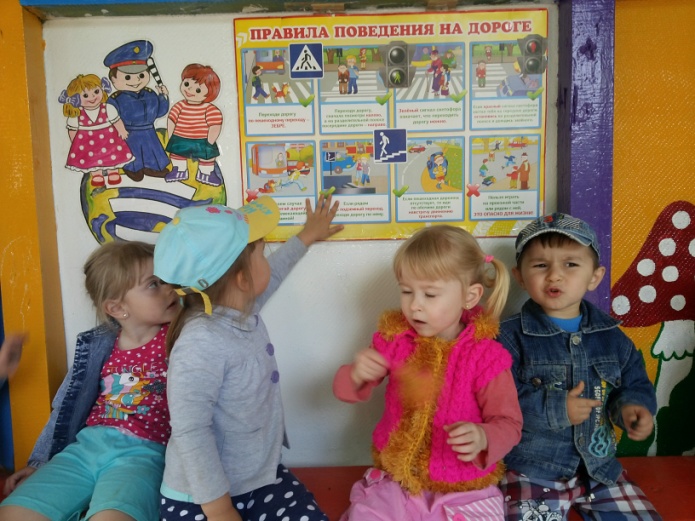 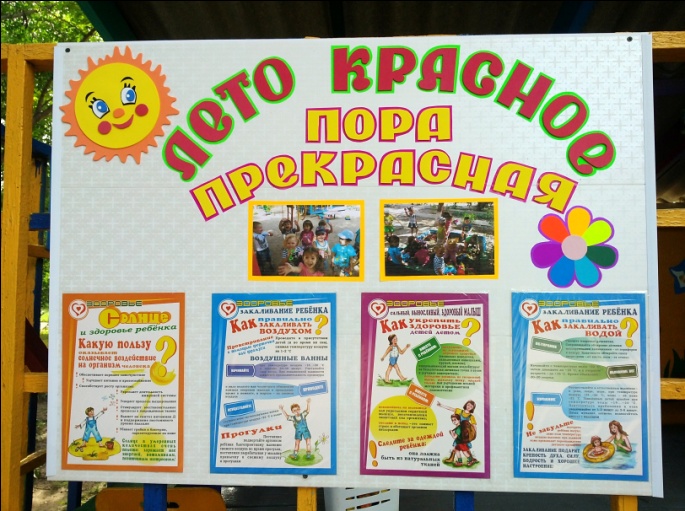 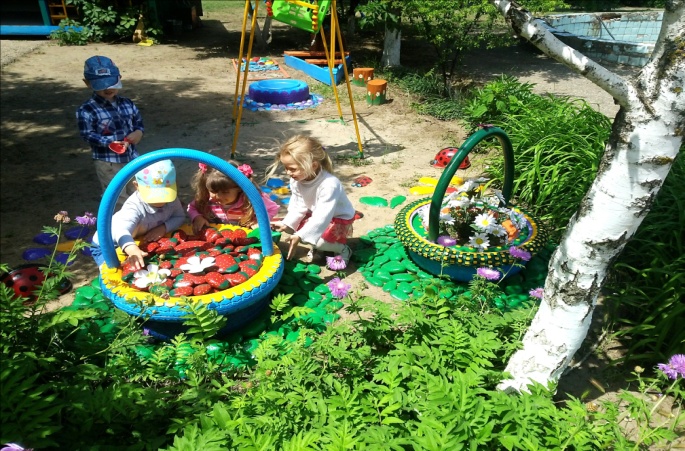 Материал подготовила Солонина С.М., воспитатель в/к 